Publicado en  el 29/10/2015 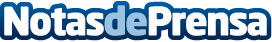 El Consejo Nacional del Agua informa favorablemente los planes hidrológicos de las demarcaciones hidrográficas del CantábricoEl Consejo ha informado favorablemente la revisión de los planes de Galicia-Costa y Cuencas Mediterráneas Andaluzas | Todos los planes se elevarán a Consejo de Ministros antes de que termine el año, con lo que España completará el segundo ciclo de planificación tal como establece la Directiva | La ministra ha resaltado que los nuevos planes “avanzan en equilibrio entre la consecución de los objetivos ambientales y la atención a las demandas”Datos de contacto:Nota de prensa publicada en: https://www.notasdeprensa.es/el-consejo-nacional-del-agua-informa_1 Categorias: Nacional Ecología Industria Alimentaria http://www.notasdeprensa.es